Publicado en Madrid el 06/04/2021 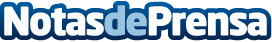 La firma Goil desembarca en Madrid La compañía especializada en creación de apps, y sistemas de alerta, impulsa su presencia en la Comunidad de MadridDatos de contacto:Antonio GigireySalvia Comunicación916574281Nota de prensa publicada en: https://www.notasdeprensa.es/la-firma-goil-desembarca-en-madrid_1 Categorias: Franquicias Marketing Madrid Emprendedores E-Commerce Recursos humanos Dispositivos móviles http://www.notasdeprensa.es